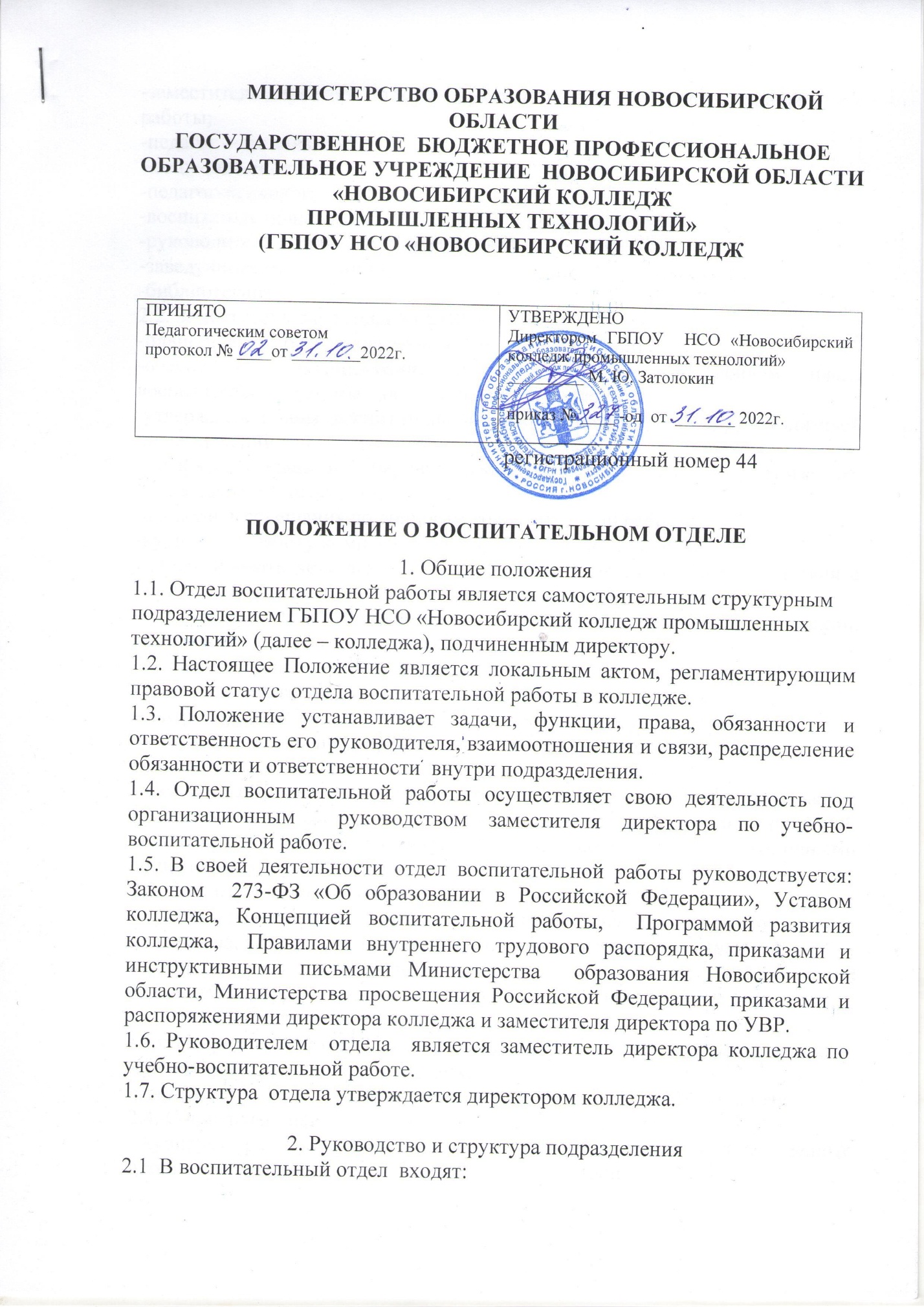            -заместитель директора по УВР – руководитель отдела воспитательной работы;-педагог – организатор;  -социальный педагог;-педагог-психолог;-воспитатель общежития; -руководитель физического  воспитания;-заведующие отделениями;-библиотекари.2.2. Заместитель директора по УВР обязан: -планировать и организовывать воспитательную работу;-обеспечивать планирование и контроль за выполнением плана воспитательной  работы с обучающимися в колледже;-утверждать планы воспитательной работы, планы работы руководителей  подразделений.-утверждать планы и курировать работу психолога, педагога-организатора, социального педагога,  воспитателя общежития;-проводить совещания по вопросам воспитательной работы;-курировать работу комиссии по профилактике правонарушений; - анализировать деятельность воспитательного отдела во взаимодействии с другими структурными подразделениями;- готовить отчёты и материалы для рассмотрения на педагогическом, методическом советах и  заседаниях  Совета колледжа.-составлять план   контроля внутри колледжа по   воспитательной работе; -проводить анализ эффективности воспитательного процесса; -контролировать  работу органов студенческого самоуправления; -утверждать планы и курировать спортивно-оздоровительную работу с обучающимися. -обеспечивать действенную работу всего коллектива по правовому, нравственному воспитанию,  по профилактике правонарушений,  осуществлять профилактическую  работу совместно с  различными социальными службами.2.3.  Педагог-психолог колледжа:- организует исследовательскую работу  по изучению студенческого коллектива, выявлению личностных   психологических  особенностей студентов и их социального положения;-организует  коррекционную работу по поведенческим особенностям студентов в колледже и общежитии;- организует психологическое  сопровождение образовательного процесса;-проводит тестирование обучающихся;-организует индивидуальную  консультационную работу обучающихся.2.4. Социальный педагог:- курирует  работу классных  руководителей групп по социальной  защите детей-сирот и студентов из малообеспеченных семей;-организует контроль за обеспечением питания для студентов  из числа сирот и оставшихся без попечения родителей, студентов из малоимущих семей и инвалидов;-организует работу с опекунами и кураторами;-организует  работу по правовому воспитанию; -осуществляет совместно со студентами из числа  детей-сирот и оставшихся без попечения родителей покупку одежды и мягкого инвентаря;-готовит приказы по социальной защите детей-сирот и оставшихся без попечения родителей.2.5. Педагог-организатор:-  организует участие обучающихся в районных, городских, областных, региональных мероприятиях;-оказывает  помощь руководителям групп в организации воспитательной работы, проведении коллективного поручения; -совместно с заместителем директора проводит анализ воспитательных мероприятий;-координирует работу совета обучающихся колледжа. 2.6. Воспитатель общежития:-организует воспитательную работу в общежитии;-проводит совместно с психологом и социальным педагогом  профилактические мероприятия;-руководит деятельностью Совета общежития (совместно с председателем);-организует  работу студентов по самообслуживанию (уборки территории, генеральные уборки помещений).2.7. Руководитель физического воспитания:-организует спортивную и оздоровительную работу среди студентов;-организует  подготовку и участие студентов в районных, городских, областных соревнованиях и других спортивных мероприятиях;-организует и координирует  работу  спортивных секций, спортивные соревнования среди групп колледжа.3. Все члены воспитательного  отдела  предоставляют планы работы и всю отчетную документацию в установленные сроки.  4. Воспитательный отдел несет ответственность:  - за несвоевременное информирование педагогических работников о запланированных мероприятиях, о произошедших правонарушениях или достижениях;-за некачественное выполнение своих обязанностей;-за отсутствие координационных действий между всеми членами воспитательного отдела.5. Воспитательный отдел   обязан повышать  свою педагогическую и профессиональную  квалификации,  проходить аттестацию на подтверждение или повышение квалификационной категории.Юрисконсульт  Н.А. Коробейникова 